"Знакомство с бумагой и ее свойствами"На занятии дети узнали, что такое бумага, познакомились с историей ее возникновения, видами и свойствами.В процессе проведения опытов все дети принимали активное участие.  Воспитатель вместе с детьми проводили опыты с бумагой. Опыты чем-то напоминали ребятам фокусы, они необычны, а главное - они всё проделывали сами. Дети по завершению по завершению таких опытов показали хорошие знания свойств бумаги. Говорили, что бумага бывает белая, цветная, гладкая, шершавая, что она шуршит, легко мнется, не принимает прежнюю форму, что бумага легко режется, рвется, намокает в воде, расползается, так как она непрочная. И еще не менее важным стало то, что дети запомнили, что надо бережно относиться к бумаге, тем самым беречь нашу природу.Наблюдения, опыты и практическая деятельность способствуют накоплению у детей конкретно-образных представлений об окружающей действительности, фактических знаний, которые являются материалом для последующего их осознания, обобщения, приведения в систему. В результате дети начинают понимать, что объекты и явления взаимосвязаны и представляют собой единое целое, окружающий мир не является чем- то статичным, он постоянно изменяется.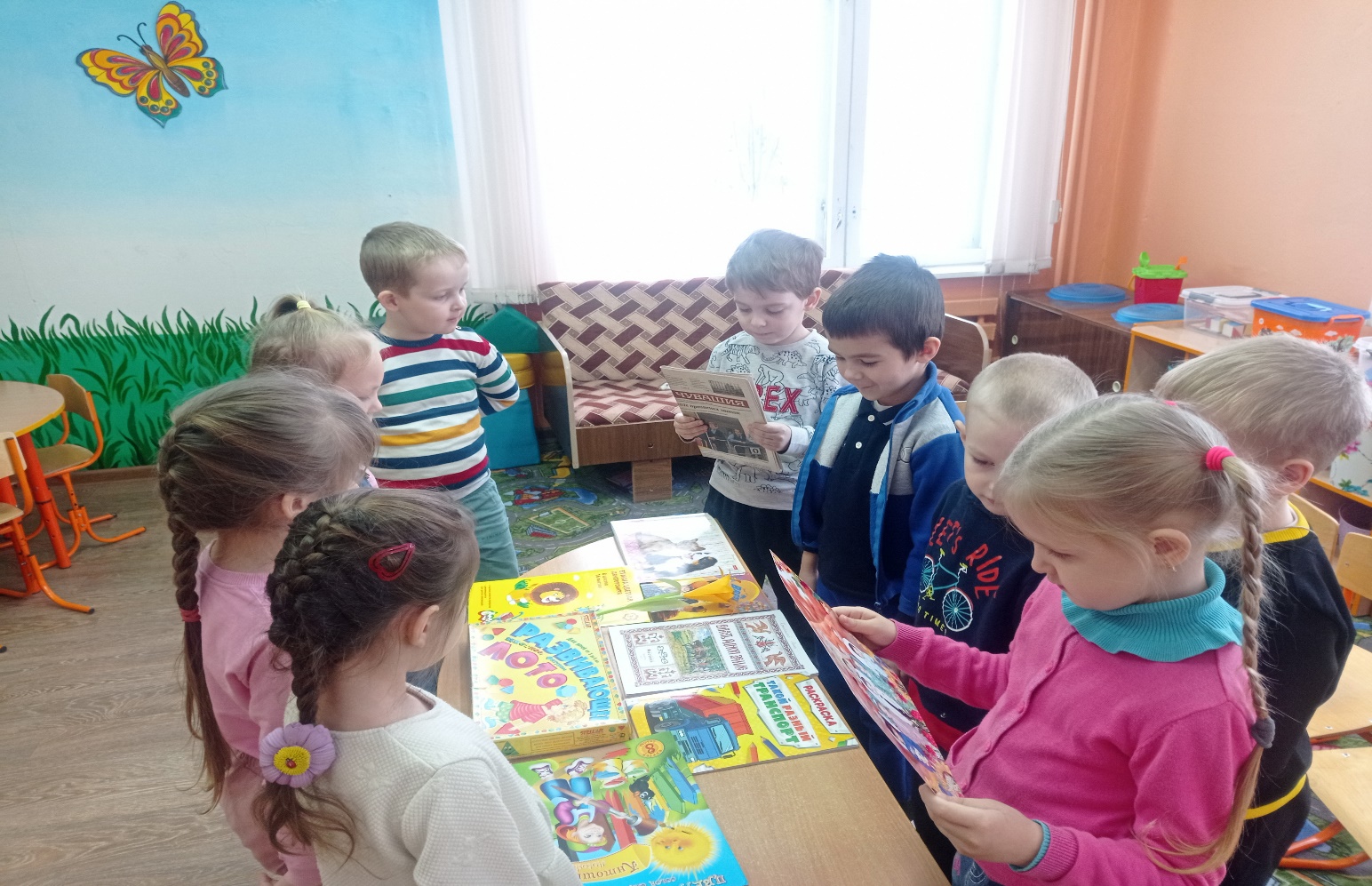 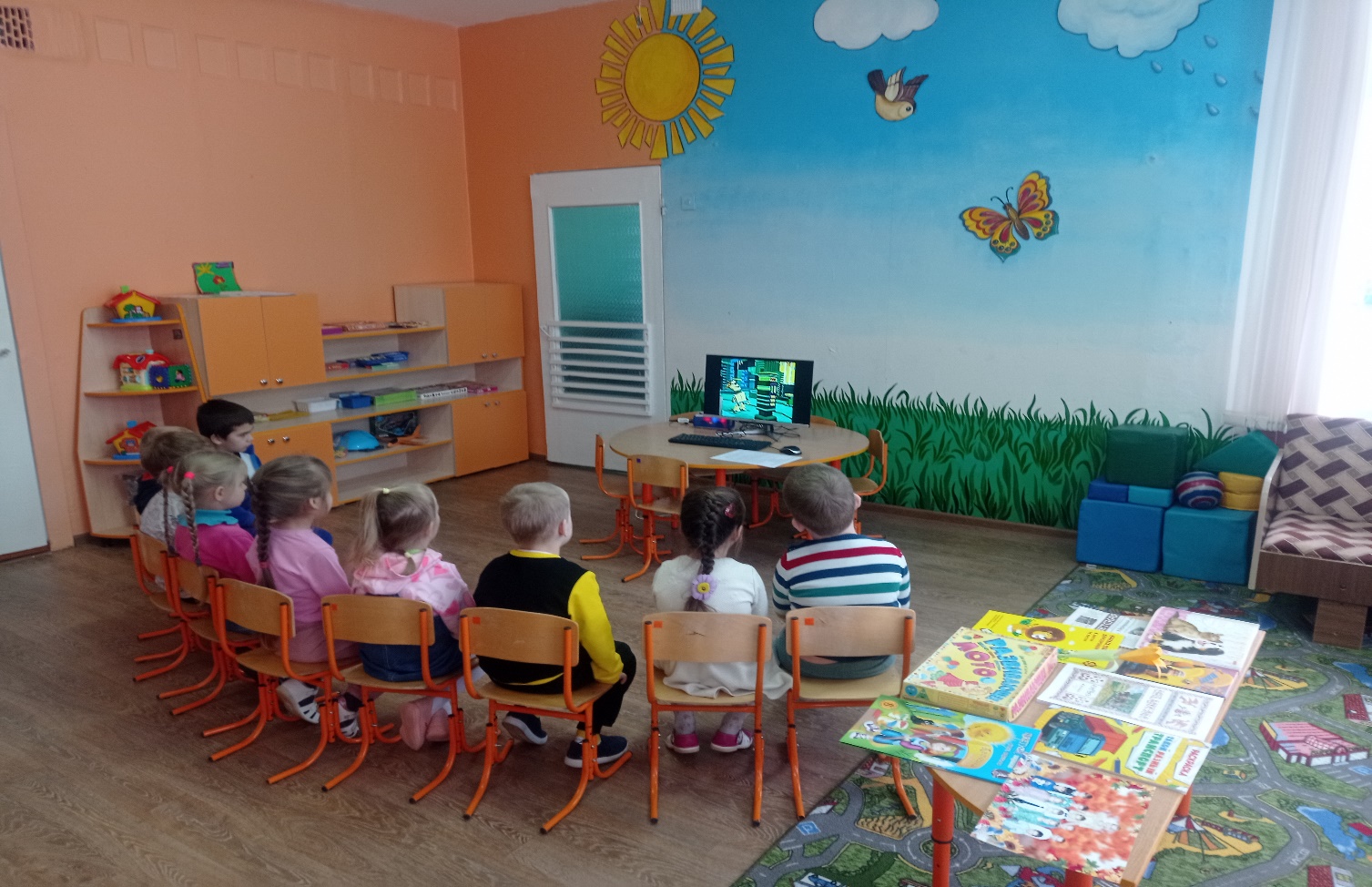 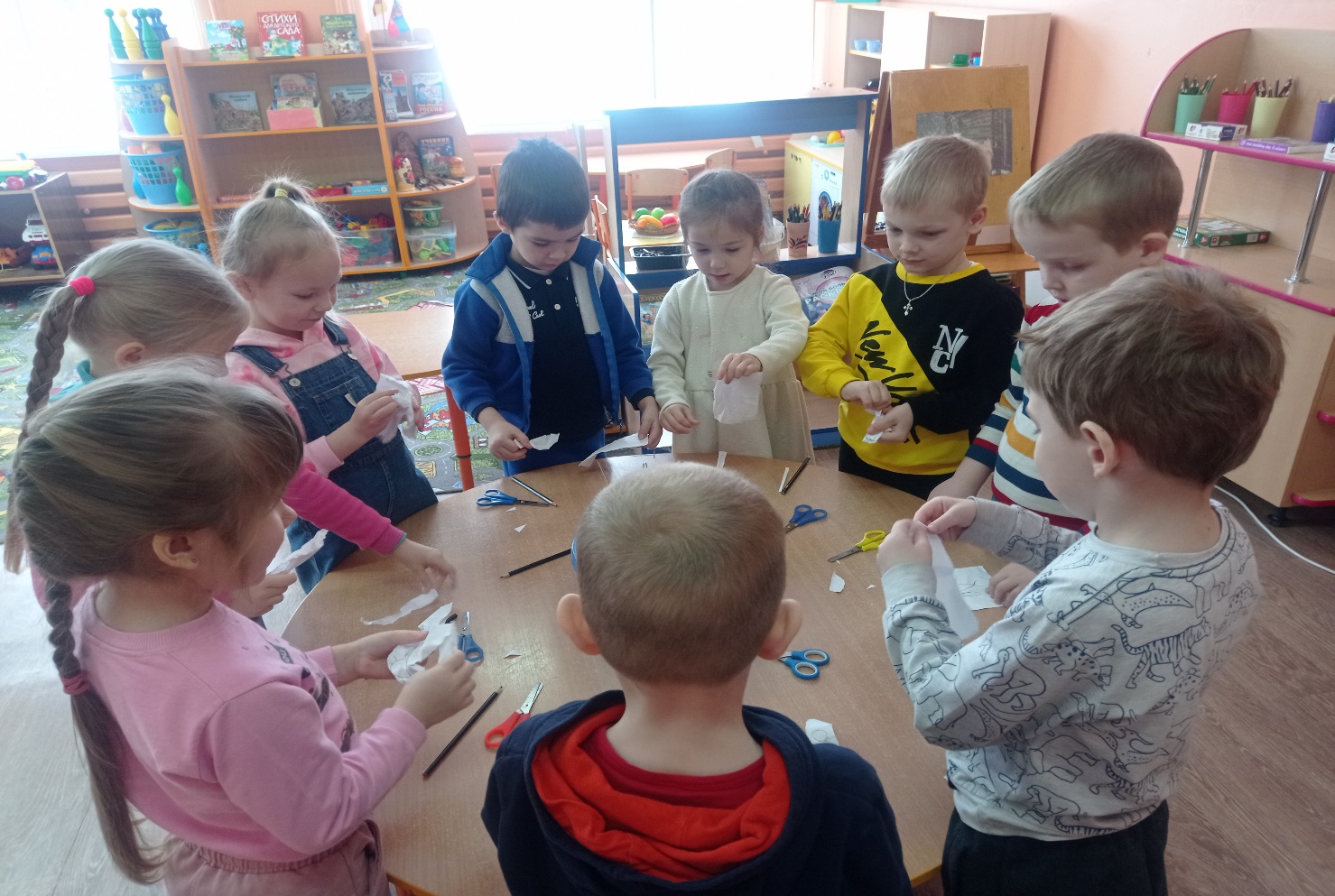 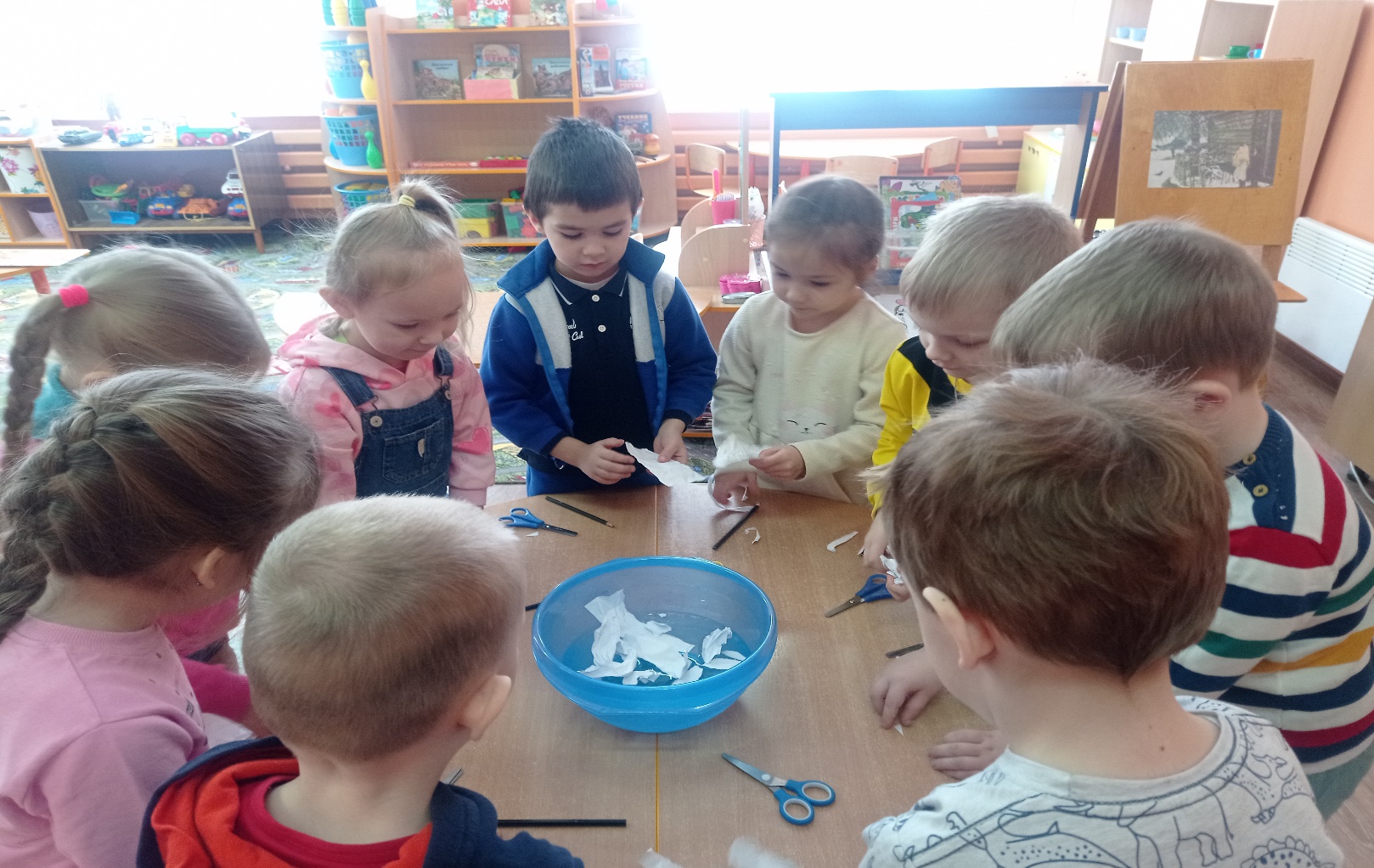 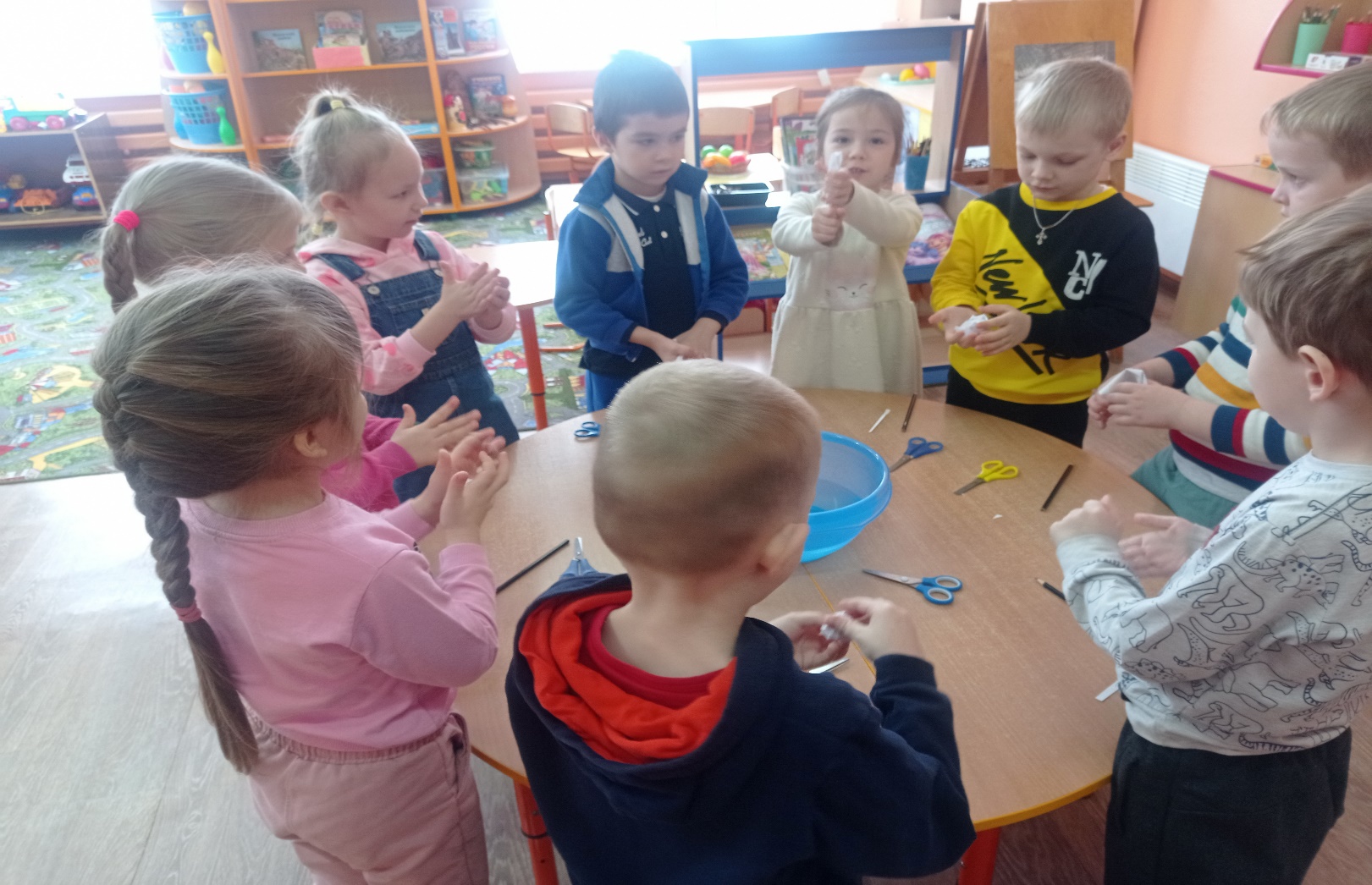 